BUKUPEDOMAN DAN PENCAPAIAN SATUAN KREDIT KEGIATAN MAHASISWA (SKKM)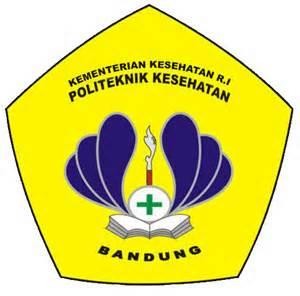 NAMA	:	…………………………………NIM	:	…………………………………PRODI	:	…………………………………PEMBIMBING AKADEMIK	:	…………………………………KEMENTERIAN KESEHATAN REPUBLIK INDONESIA      POLITEKNIK KESEHATAN BANDUNGTAHUN 2021 B I O D A T A   M A H A S I S W AIDENTITAS MAHASISWANama	: ....................................................................NIM	: ....................................................................Tempat/ Tanggal lahir	: ....................................................................Jurusan/ Prodi	: ....................................................................Suku Bangsa	: ....................................................................Agama	: ....................................................................Email	: ....................................................................Alamat	: ....................................................................No Telp	: ....................................................................IDENTITAS ORANG TUANama Ayah	: ..................................................................................Umur	: ...................................................................................Pendidikan	: ...................................................................................Pekerjaan	: ...................................................................................Agama	: ...................................................................................Nama Ibu	: ...................................................................................Umur	: ...................................................................................Pendidikan	: ...................................................................................Pekerjaan	: ...................................................................................Agama	: ...................................................................................Nama Wali	: ...................................................................................Umur	: ...................................................................................Pendidikan	: ...................................................................................Alamat orang tua/wali	: ...................................................................................No. Telp	: ...................................................................................REKAPITULASI PENCAPAIANSATUAN KREDIT KEGIATAN MAHASISWA (SKKM)Nama	: ....................................................................NIM	: ....................................................................Program Studi	: ....................................................................Pembimbing Akademik	: ....................................................................	LAMPIRANBobot Angka KreditKegiatan WajibKegiatan PilihanKepengurusan Organisasi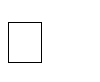 KepanitiaanKejuaraan/Kompetisi/Perlombaan.Penelitian,	Pengabdian	Masyarakat,	Seminar,	Kuliah   Tamu	Dan Kegiatan Ilmiah LainnyaPaten, Hak CiptaPertandingan Persahabatan Antar Kampus/Jurusan Dengan Pihak Lain/ Industri/ Institusi.NOJENIS KEGIATANTINGKAT KEGIATANPERIODE PENILAIANPEROLEHAN ANGKA KREDITBUKTI FISIK (LAMPIRAN)TTD PA1.2.3.4.5.6.7.8.9.dstMengetahui Ketua Jurusan/Prodi_________________________Penanggung Jawab KemahasiswaanProdi/Jurusan_________________________________________NOJENIS KEGIATANTINGKAT KEGIATANANGKA KREDIT(Per-Kegiatan)DASAR PENILAIANKETERANGAN1.PKKMBPOLTEKKES2Sertifikat/SK2.LDKPOLTEKKES5Sertifikat/SK3.Mentoring keagamaan,	atau kegiatan sejenisPOLTEKKES2Sertifikat/SKMaksimal 1 (satu) SKKM per semesterNOTINGKAT KEGIATANJABATANANGKA KREDIT(Per-Tahun)DASAR1.NASIONALKetua3SK/ST/Kartu Anggota1.NASIONALWakil Ketua1SK/ST/Kartu Anggota1.NASIONALSekretaris1SK/ST/Kartu Anggota1.NASIONALBendahara1SK/ST/Kartu Anggota1.NASIONALKetua Bidang1SK/ST/Kartu Anggota1.NASIONALAnggota/Peserta1SK/ST/Kartu Anggota2.REGIONAL/PROPINSI/ KOTA/KABUPATENKetua2SK/ST/Kartu Anggota2.REGIONAL/PROPINSI/ KOTA/KABUPATENWakil Ketua1SK/ST/Kartu Anggota2.REGIONAL/PROPINSI/ KOTA/KABUPATENSekretaris1SK/ST/Kartu Anggota2.REGIONAL/PROPINSI/ KOTA/KABUPATENBendahara1SK/ST/Kartu Anggota2.REGIONAL/PROPINSI/ KOTA/KABUPATENKetua Bidang1SK/ST/Kartu Anggota2.REGIONAL/PROPINSI/ KOTA/KABUPATENAnggota/Peserta1SK/ST/Kartu Anggota3KECAMATAN/LURAH/DESAKetua1SK/ST/Kartu Anggota3KECAMATAN/LURAH/DESAWakil Ketua1SK/ST/Kartu Anggota3KECAMATAN/LURAH/DESASekretaris1SK/ST/Kartu Anggota3KECAMATAN/LURAH/DESABendahara1SK/ST/Kartu Anggota3KECAMATAN/LURAH/DESAKetua Bidang1SK/ST/Kartu Anggota3KECAMATAN/LURAH/DESAAnggota/Peserta1SK/ST/Kartu Anggota4TINGKAT RT/RWKetua0,5SK/ST/Kartu Anggota4TINGKAT RT/RWWakil Ketua0,5SK/ST/Kartu Anggota4TINGKAT RT/RWSekretaris0,5SK/ST/Kartu Anggota4TINGKAT RT/RWBendahara0,5SK/ST/Kartu Anggota4TINGKAT RT/RWKetua Bidang0,5SK/ST/Kartu Anggota8INTERNAL KAMPUSDPM8INTERNAL KAMPUSKetua2SK/ST8INTERNAL KAMPUSWakil Ketua1SK/ST8INTERNAL KAMPUSSekretaris1SK/ST8INTERNAL KAMPUSBendahara1SK/ST8INTERNAL KAMPUSAnggota1SK/ST8INTERNAL KAMPUSBEM8INTERNAL KAMPUSKetua3SK/ST8INTERNAL KAMPUSWakil Ketua2SK/ST8INTERNAL KAMPUSSekretaris1SK/ST8INTERNAL KAMPUSBendahara1SK/ST8INTERNAL KAMPUSAnggota1SK/ST8INTERNAL KAMPUS HMJ8INTERNAL KAMPUSKetua2SK/STWakil Ketua1SK/STSekretaris1SK/STBendahara1SK/STPengurus lainnya1SK/STUKMKetua2SK/STWakil Ketua1SK/STSekretaris1SK/STBendahara1SK/STAnggota1SK/STNOTINGKAT KEGIATANJABATANANGKA KREDIT(PerKegiatan)DASAR PENILAIAN1NASIONALKetua3Sertifikat/ST1NASIONALWakil Ketua1Sertifikat/ST1NASIONALSekretaris1Sertifikat/ST1NASIONALBendahara1Sertifikat/ST1NASIONALKetua Bidang1Sertifikat/ST1NASIONALAnggota/ Peserta1Sertifikat/ST2REGIONAL/PROPINSIKetua2Sertifikat/ST2REGIONAL/PROPINSIWakil Ketua1Sertifikat/ST2REGIONAL/PROPINSISekretaris1Sertifikat/ST2REGIONAL/PROPINSIBendahara1Sertifikat/ST2REGIONAL/PROPINSIKetua Bidang1Sertifikat/ST2REGIONAL/PROPINSIAnggota/ Peserta1Sertifikat/ST3KABUPATEN/KOTASC1,5Sertifikat/ST3KABUPATEN/KOTAKetua1,5Sertifikat/ST3KABUPATEN/KOTAWakil Ketua1Sertifikat/ST3KABUPATEN/KOTASekretaris1Sertifikat/ST3KABUPATEN/KOTABendahara1Sertifikat/ST3KABUPATEN/KOTAKetua Bidang1Sertifikat/ST3KABUPATEN/KOTAAnggota/ Peserta1Sertifikat/ST4DESA / KELURAHANKetua1Sertifikat/ST4DESA / KELURAHANWakil Ketua0,5Sertifikat/ST4DESA / KELURAHANSekretaris0,5Sertifikat/ST4DESA / KELURAHANBendahara0,5Sertifikat/ST4DESA / KELURAHANKetua Bidang0,5Sertifikat/ST5INTERNAL KAMPUSKetua1,5Sertifikat/ST5INTERNAL KAMPUSWakil Ketua1Sertifikat/ST5INTERNAL KAMPUSSekretaris1Sertifikat/ST5INTERNAL KAMPUSBendahara1Sertifikat/ST5INTERNAL KAMPUSKetua Bidang1Sertifikat/ST5INTERNAL KAMPUSAnggota0,5Sertifikat/STNOTINGKAT KEGIATANPRESTASI YANG DIPEROLEHANGKA KREDIT(Per-Kegiatan)DASAR PENILAIAN1.INTERNASIONALJuara I5Piagam/Sertifikat1.INTERNASIONALJuara II4Piagam/Sertifikat1.INTERNASIONALJuara III3Piagam/Sertifikat1.INTERNASIONALHarapan I, II, III2Piagam/Sertifikat1.INTERNASIONALSepuluh Besar2Piagam/Sertifikat1.INTERNASIONALPeserta/Partisipasi1Piagam/Sertifikat1.INTERNASIONALSupporter resmi1ST/SK2.NASIONALJuara I4Piagam/Sertifikat2.NASIONALJuara II3Piagam/SertifikatJuara III2Piagam/SertifikatHarapan I, II, III2Piagam/SertifikatSepuluh Besar1Piagam/SertifikatPeserta/Partisipasi1Piagam/SertifikatSupporter resmi0,5ST/SK3.REGIONAL/PROPINSIJuara I3Piagam/Sertifikat3.REGIONAL/PROPINSIJuara II2Piagam/Sertifikat3.REGIONAL/PROPINSIJuara III1Piagam/Sertifikat3.REGIONAL/PROPINSIHarapan I, II, III1Piagam/Sertifikat3.REGIONAL/PROPINSISepuluh Besar1Piagam/Sertifikat4.KABUPATEN / KOTAJuara I2Piagam/Sertifikat4.KABUPATEN / KOTAJuara II1Piagam/Sertifikat4.KABUPATEN / KOTAJuara III1Piagam/Sertifikat4.KABUPATEN / KOTAHarapan I, II, III1Piagam/Sertifikat4.KABUPATEN / KOTASepuluh Besar1Piagam/Sertifikat5.KECAMATANJuara I1Piagam/Sertifikat5.KECAMATANJuara II0,5Piagam/Sertifikat5.KECAMATANJuara III0,5Piagam/Sertifikat5.KECAMATANHarapan I, II, III0,5Piagam/Sertifikat5.KECAMATANSepuluh Besar0,5Piagam/Sertifikat6.DESA	/	KELURAHAN/ INTERNAL KAMPUSJuara I0,5Piagam/Sertifikat6.DESA	/	KELURAHAN/ INTERNAL KAMPUSJuara II0,5Piagam/Sertifikat6.DESA	/	KELURAHAN/ INTERNAL KAMPUSJuara III0,5Piagam/Sertifikat6.DESA	/	KELURAHAN/ INTERNAL KAMPUSHarapan I, II, III0,5Piagam/Sertifikat6.DESA	/	KELURAHAN/ INTERNAL KAMPUSSepuluh Besar0,5Piagam/SertifikatNOTINGKAT KEGIATANPRESTASI YANG DIPEROLEHANGKA KREDIT(Per-Kegiatan)DASAR PENILAIAN1.INTERNASIONAL1.INTERNASIONALKetua4Sertifikat/ST1.INTERNASIONALWakil Ketua3Sertifikat/ST1.INTERNASIONALSekretaris2Sertifikat/ST1.INTERNASIONALBendahara2Sertifikat/ST1.INTERNASIONALKetua Bidang1Sertifikat/ST1.INTERNASIONALAnggota/Peserta1,5Sertifikat/ST1.INTERNASIONALPenyaji/Narasumber4Sertifikat/ST2.NASIONAL/ REGIONAL/ PROVINSI2.NASIONAL/ REGIONAL/ PROVINSIKetua3Sertifikat/ST2.NASIONAL/ REGIONAL/ PROVINSIWakil Ketua2Sertifikat/ST2.NASIONAL/ REGIONAL/ PROVINSISekretaris1Sertifikat/ST2.NASIONAL/ REGIONAL/ PROVINSIBendahara1Sertifikat/STKetua Bidang1Sertifikat/STAnggota/Peserta1Sertifikat/STPenyaji/Narasumber3Sertifikat/ST3.INTERNAL KAMPUSKetua1,5Sertifikat/ST3.INTERNAL KAMPUSWakil Ketua1Sertifikat/ST3.INTERNAL KAMPUSSekretaris1Sertifikat/ST3.INTERNAL KAMPUSBendahara1Sertifikat/ST3.INTERNAL KAMPUSKetua Bidang1Sertifikat/ST3.INTERNAL KAMPUSAnggota/Peserta1Sertifikat/ST3.INTERNAL KAMPUSPenyaji/Narasumber2Sertifikat/STNOTINGKAT KEGIATANANGKA KREDIT(Per-Kegiatan)DASAR PENILAIAN1.INTERNASIONAL6Sertifikat2.NASIONAL5SertifikatNOTINGKAT KEGIATANPRESTASI YANG DIPEROLEHANGKA KREDIT(Per-Kegiatan)DASAR PENILAIAN1.INTERNASIONALKetua Tim2Sertifikat/SK1.INTERNASIONALPemain1Sertifikat/SK2.NASIONALKetua Tim2Sertifikat/SK2.NASIONALPemain1Sertifikat/SK3.REGIONAL/PROPINSIKetua Tim1Sertifikat/SK3.REGIONAL/PROPINSIPemain1Sertifikat/SK4.KABUPATEN/KOTAKetua Tim0,5Sertifikat/SK4.KABUPATEN/KOTAPemain0,5Sertifikat/SK5.INTERNAL POLTEKKESKetua Tim0,5Sertifikat/SK5.INTERNAL POLTEKKESPemain0,5Sertifikat/SK